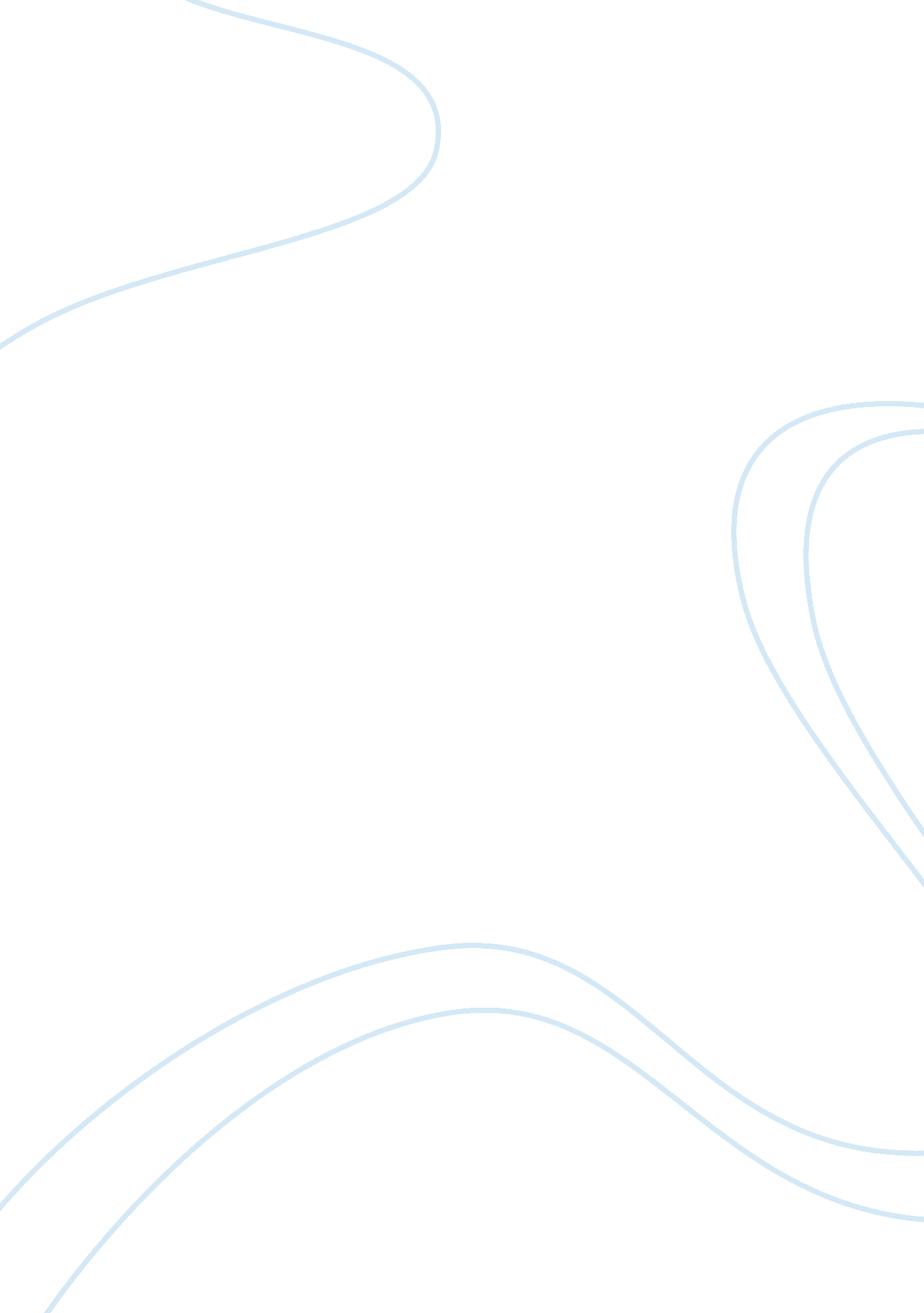 Howardgardeners eight kinds of intelligencePsychology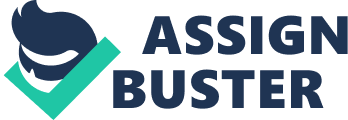 Multiple intelligence Multiple intelligence In the theory of multiple intelligence, Howard Gardner has established eight kinds of intelligence. According to Howard, intelligent behavior cannot rise due to a single unitary quality of mind. Various kinds of intelligence come from separate pools of the mental energy. From the pools, each individual is assisted in problem solving and product creation which is valid within multiple cultural settings. Therefore, from the prior knowledge, interpersonal intelligence is the core controller of most of my daily activities. 
Interpersonal intelligence is vital as it helps one in understanding and relating people with others. That is, people with strong interpersonal intelligence have the ability to understand others better and interact with them well. Through this intelligence, one possesses the skills of assessing emotions, desires, intentions, and motivations that surround the individual (Neale et al, 2009). In addition, one understands on how to interpret communication and behavior. 
A person who has this skill has several characteristics that are very vital in life. For instance, they have good verbal communication skills, they are skilled in nonverbal communication and they have the ability to perceive situations from varied perspectives. Furthermore, such kinds of individuals can create a positive relationship with others. Therefore, they are good in conflict resolution. 
This ability is necessary for all human beings. More so, clinicians, politicians, teachers and sales persons are individuals who are in high demand of this ability. Apart from the teachers, therapists, counselors, leaders, doctors, mentors and psychologists also need this type of intelligence sphere (Gardner, 1993). This means that anybody who is capable of dealing with other people has to have a better understanding of interpersonal intelligence. Therefore, this sphere is directly related to the emotional intelligence. 
Through acquisition of this sphere, one can be able to interpret moods by looking at facial expression, one can demonstrate his or her feelings through the body language and they can affect feelings of other people in planned manner. In addition, this sphere can lead one to counsel and coach another person. In this sphere, one acquires knowledge through human contact, teamwork, communication and cooperation. 
Interpersonal intelligence is more beneficial as learning sphere because it involves a person-to-person method of acquiring knowledge. Through this method one develops a range of social skills which necessary for an effective relationship and person-to-person communication (Goleman, 2006). If this sphere is more developed, one easily learns through personal interactions. Through learning this sphere, one acquires several friends and has the ability to show a great deal of empathy to others. One exhibits a deeper understanding of the points of view from other people. 
Therefore, one learns teamwork in various fields and is an active participant in various teams. Interpersonal intelligence helps one to draw others in discussions. This equips one with skills in conflict resolution, finding out compromises when people differ and it is also important in mediation. Therefore, I long to acquire this sphere as it is vital for communal living. 
References 
Goleman, D. (2006). Social intelligence: the new science of human relationships. New York, NY: Bantam. 
Gardner, H. (1993). Multiple intelligences: The theory in practice. Boston, B: basic books. 
Neale, S. et al. (2009). Emotional intelligence coaching: improving performance for leaders, coaches and the individuals. Cambridge, C: Kogan page. 